Студентське конструкторське бюро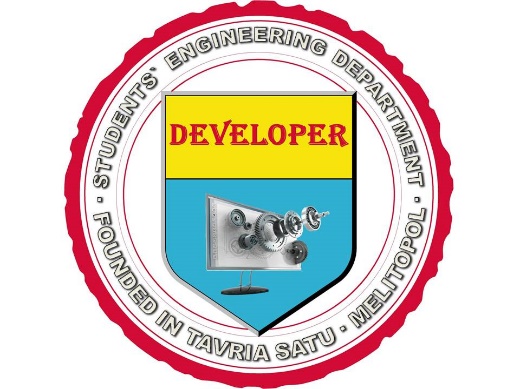 (скб)таврійського Державного Агротехнологічного Університету«Developer»  Склад СКБ ТДАТУ 2018-2019 н.р.Науковий керівник – к.т.н., доцент каф.ОП та БЖ Малюта С.І.Головний конструктор – ст.. викл. каф. ТМ Чаплинський А.П. Конструктори:Педченко М.Г. – 11 СГМ;Нестеров Д.І. – 11 СГМ;Лях О.Г. – 11 СГМТетервак І.Р.- 31 ГМЧетвертак В.С. – 31 ГМБалан В.В. – 11 СГМФурдак Т.В. – 11 СГМТихоненко О.В. – 11 СГМ